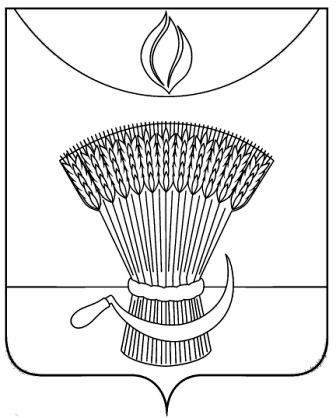 АДМИНИСТРАЦИЯ ГАВРИЛОВСКОГО РАЙОНАОТДЕЛ ОБРАЗОВАНИЯП Р И К А ЗОб итогах школьного этапа всероссийской олимпиады школьников по истории среди обучающихся общеобразовательных учреждений Гавриловского района в 2019-2020 учебном годуВ соответствии с Порядком проведения всероссийской олимпиады школьников, утвержденным приказом Министерства образования и науки Российской Федерации от 18.11.2013 №1252«Об утверждении Порядка проведения всероссийской олимпиады школьников», приказом отдела образования администрации района от 31.08.220 №165 «О подготовке и проведении школьного этапа всероссийской олимпиады школьников в 2020/2021 учебном году», ПРИКАЗЫВАЮ:1.Утвердить результаты школьного этапа всероссийской олимпиады школьников по истории в 2020-2021 учебном году (приложение№1). 2.Утвердить рейтинг победителей школьного этапа всероссийской олимпиады школьников по истории в 2020-2021 учебном году (приложение №2). 3.Утвердить рейтинг призеров школьного этапа всероссийской олимпиады школьников по истории в 2020-2021 учебном году (приложение№3)4.Контроль за исполнением настоящего приказа оставляю за собой.Начальник отдела образования                                              Н.Н. Кузенковаадминистрации районаПриложение №1УТВЕРЖДЕНЫприказом отдела образованияадминистрации района                                                                                                                                                                   от   23.10.2020      №Результатышкольного этапа всероссийской олимпиады школьников по истории в 2020-2021 учебном году
5 класс-406 класс-357 класс-608 класс-709 класс-8010 класс-9011 класс-80Приложение №2УТВЕРЖДЕНприказом отдела образованияадминистрации района                                                                                       от  23.10.2020             №Рейтинг  победителейшкольного этапа всероссийской олимпиады школьниковпо истории в 2020-2021 учебном годуПриложение №3УТВЕРЖДЕНприказом отдела образованияадминистрации районаот  23.10.2020             №Рейтинг  призеровшкольного этапа всероссийской олимпиады школьниковпо истории в 2020-2021 учебном году23.10.2020с.  Гавриловка 2-я№240№ п/пФИО участника (полностью)Класс ФИО учителя (полностью)Кол-во балловТип результата1.МБОУ 2- Гавриловская сошМБОУ 2- Гавриловская сошМБОУ 2- Гавриловская сошМБОУ 2- Гавриловская сош1Першин Георгий Сергеевич5 Витютнева Ольга Михайловна30Победитель2Катрджян Гарик Падваканович5 Витютнева Ольга Михайловна30Победитель 3Панкова Мария Сергеевна5 Витютнева Ольга Михайловна19участник4Мероян Марьям Артуровна5 Витютнева Ольга Михайловна18участник5Шарипов Артем Андреевич5 Витютнева Ольга Михайловна29призер6Шахпазова Валерия Анатольевна5 Витютнева Ольга Михайловна21участник7Разгильдяева Софья Александровна5 Витютнева Ольга Михайловна30Победитель 8Сайганова Ангелина Александровна5 Витютнева Ольга Михайловна29призер9Сафронов Андрей Игоревич5 Витютнева Ольга Михайловна20участник10Кузнецов Андрей Сергеевич5 Витютнева Ольга Михайловна27участник11Нефедова Ольга Олеговна6Витютнева Нина Николаевна24участник12Олейниченко Федор Сергеевич6Витютнева Нина Николаевна30победитель13Павлов Сергей Валентинович6Витютнева Нина Николаевна25призер14Карякина Дарья Сергеевна6Витютнева Нина Николаевна24участник15КатрджянМеружан Рустамович6Горшкова Тамара Павловна13участник16Курганов Сергей Александрович6Горшкова Тамара Павловна18участник17Коблов Сергей Анатольевич6Горшкова Тамара Павловна16участник18Иванова Софья Владимировна6Горшкова Тамара Павловна11участник19Калинина Виктория Михайловна7Витютнева Нина Николаевна55участник20Моторина Екатерина Вадимовна7Витютнева Нина Николаевна44участник21Прялкина Елизавета Александровна7Витютнева Нина Николаевна60Победитель22Рогожина Виктория Алексеевна7Витютнева Нина Николаевна58участник23Григорян Арам Эдуардович7Витютнева Нина Николаевна60победитель24Григорян Эдгар Навасардович7Витютнева Нина Николаевна60победитель25Кузнецова Анна Владимировна8Витютнева Ольга Михайловна51победитель26Мероян София Артуровна8Витютнева Ольга Михайловна37участник27Шитова Анна Алексеевна8Витютнева Ольга Михайловна43призер28Вискова Анна Валерьевна8Витютнева Ольга Михайловна22участник29Федосеевна Анна Сергеевна8Витютнева Ольга Михайловна22участник30Степанников Даниил Алексеевич8Витютнева Ольга Михайловна15участник31Зуева Нина Алексеевна8Витютнева Ольга Михайловна37участник32Шитова Вероника Алексеевна8Витютнева Ольга Михайловна34участник33Баронина Александра Александровна9Витютнева Нина Николаевна30участник34Костина Ангелина Вадимовна9Витютнева Нина Николаевна14участник35Катрдяжн Лучине Рустамовна9Витютнева Нина Николаевна13участник36Костин Кирилл Валерьевич10Витютнева Ольга Михайловна10участник37Рогожина Инна Николаевна10Витютнева Ольга Михайловна24участник38Шулепова Анастасия Павловна10Витютнева Ольга Михайловна35участник39Породин Сергей Васильевич10Витютнева Ольга Михайловна13участник40Житнева Ангелина Михайловна11Витютнева Нина Николаевна60Победитель2.Булгаковский филиал МБОУ 2-Гавриловской сошБулгаковский филиал МБОУ 2-Гавриловской сошБулгаковский филиал МБОУ 2-Гавриловской сошБулгаковский филиал МБОУ 2-Гавриловской сошБулгаковский филиал МБОУ 2-Гавриловской сош41Следина Валерия Александровна7Мещерякова Татьяна Васильевна30 Призер42Иванова Александра Игоревна7Мещерякова Татьяна Васильевна31 Призер3.1-Гавриловский филиал МБОУ 2-Гавриловской сош1-Гавриловский филиал МБОУ 2-Гавриловской сош1-Гавриловский филиал МБОУ 2-Гавриловской сош1-Гавриловский филиал МБОУ 2-Гавриловской сош1-Гавриловский филиал МБОУ 2-Гавриловской сош43Бунина Виктория Михайловна8Шубина Надежда Владимировна47победитель4.Козьмодемьяновский филиал МБОУ 2-Гавриловской сошКозьмодемьяновский филиал МБОУ 2-Гавриловской сошКозьмодемьяновский филиал МБОУ 2-Гавриловской сошКозьмодемьяновский филиал МБОУ 2-Гавриловской сошКозьмодемьяновский филиал МБОУ 2-Гавриловской сош44Мешков Андрей Сергеевич5 Житнева Наталья Владимировна33Победитель45Лачков Александр Александрович5 Житнева Наталья Владимировна28Победитель46Чуркина Варвара Павловна5 Житнева Наталья Владимировна28Победитель47Лачков Антон Сергеевич5 Житнева Наталья Владимировна24Победитель48 Судоргина  Екатерина Васильевна5 Житнева Наталья Владимировна21Победитель49Пустотина Виктория Игоревна5 Житнева Наталья Владимировна19Призер4.Осино-Гайский филиал МБОУ 2-Гавриловской сошОсино-Гайский филиал МБОУ 2-Гавриловской сошОсино-Гайский филиал МБОУ 2-Гавриловской сошОсино-Гайский филиал МБОУ 2-Гавриловской сошОсино-Гайский филиал МБОУ 2-Гавриловской сош50Косимовский Денис5Королева Нина Ивановна14участник51Мерзеликина Татьяна10Королева Нина Ивановна20участник52Романов Никита10Королева Нина Ивановна14участник5.1-Пересыпкинский филиал МБОУ 2-Гавриловской сош1-Пересыпкинский филиал МБОУ 2-Гавриловской сош1-Пересыпкинский филиал МБОУ 2-Гавриловской сош1-Пересыпкинский филиал МБОУ 2-Гавриловской сош1-Пересыпкинский филиал МБОУ 2-Гавриловской сош53Речнов Артём Юрьевич5 Козеева Валентина Александровна28Победитель54Логинова Екатерина Алексеевна5 Козеева Валентина Александровна27Победитель55Козаку Евгений Ельсеверович5 Козеева Валентина Александровна18Призёр56Серповская Анастасия Сергеевна10 Козеева Валентина Александровна40Участник57Карпенко Василий Васильевич10 Козеева Валентина Александровна30Участник58Косенкова Кристина Сергеевна10 Козеева Валентина Александровна29Участник59Горячева Ульяна Александровна11 Козеева Валентина Александровна48Победитель60Мусаелян Ева Арменовна11 Козеева Валентина Александровна47Победитель61Илларионова Дарья  11 Козеева Валентина Александровна22,5Призёр62Косекова Елизавета Алексеевна11 Козеева Валентина Александровна21Участник6.2-Пересыпкинский филиал МБОУ 2-Гавриловской сош2-Пересыпкинский филиал МБОУ 2-Гавриловской сош2-Пересыпкинский филиал МБОУ 2-Гавриловской сош2-Пересыпкинский филиал МБОУ 2-Гавриловской сош2-Пересыпкинский филиал МБОУ 2-Гавриловской сош63Неронов Владислав Александрович7Репина Ирина Дмитриевна29Призер64Черяпин Павел Валерьевич7Репина Ирина Дмитриевна25Участник65Парфунова Юлия Владимировна7Репина Ирина Дмитриевна29Призер66Садомова Анна Сергеевна7Репина Ирина Дмитриевна23Участник67Баранов Матвей Витальевич7Репина Ирина Дмитриевна24Участник68Бердников Сергей Владимирович7Репина Ирина Дмитриевна23Участник69Сметана Мария Николаевна8Репина Ирина Дмитриевна31Участник70Егизбаев Данила Александрович8Репина Ирина Дмитриевна29Участник71Иванова Ангелина Алексеевна8Репина Ирина Дмитриевна33Участник72Парфунов Антон Владимирович8Репина Ирина Дмитриевна31Участник73Пышкина Анастасия Александровна9Репина Ирина Дмитриевна36Участник74Шуточкин Александр Васильевич9Репина Ирина Дмитриевна34Участник75Рогожина Евгения Алексеевна9Репина Ирина Дмитриевна35Участник7Чуповский филиал МБОУ 2-Гавриловской сошЧуповский филиал МБОУ 2-Гавриловской сошЧуповский филиал МБОУ 2-Гавриловской сошЧуповский филиал МБОУ 2-Гавриловской сошЧуповский филиал МБОУ 2-Гавриловской сош76Прялкина Алена Сергеевна5Артемова Татьяна Юрьевна22призер77Прялкина Полина Сергеевна5Артемова Татьяна Юрьевна29победитель78Русаков Евгений Александрович5Артемова Татьяна Юрьевна8участник79Симонова Селена Романовна5Артемова Татьяна Юрьевна15участник80Игнатова Александра Анатольевна6Артемова Татьяна Юрьевна10участник81Шубин Роман Игоревич8Артемова Татьяна Юрьевна30участник№ п/пФИО участника (полностью)Класс ФИО учителя (полностью)Кол-во балловТип результатаОО1Першин Георгий Сергеевич5 Витютнева Ольга Михайловна30ПобедительМБОУ 2-Гавриловская сош2Катрджян Гарик Падваканович5 Витютнева Ольга Михайловна30Победитель МБОУ 2-Гавриловская сош3Разгильдяева Софья Александровна5 Витютнева Ольга Михайловна30Победитель МБОУ 2-Гавриловская сош4Мешков Андрей Сергеевич5 Житнева Наталья Владимировна33ПобедительКозьмодемьяновский филиал МБОУ 2-Гавриловской сош5Лачков Александр Александрович5 Житнева Наталья Владимировна28ПобедительКозьмодемьяновский филиал МБОУ 2-Гавриловской сош6Чуркина Варвара Павловна5 Житнева Наталья Владимировна28ПобедительКозьмодемьяновский филиал МБОУ 2- Гавриловской сош7Лачков Антон Сергеевич5 Житнева Наталья Владимировна24ПобедительКозьмодемьяновский филиал МБОУ 2 -Гавриловской сош8Речнов Артём Юрьевич5 Козеева Валентина Александровна28Победитель1-Пересыпкинский филиал МБОУ 2- Гавриловской сош9Логинова Екатерина Алексеевна5 Козеева Валентина Александровна27Победитель1-Пересыпкинский филиал МБОУ 2- Гавриловской сош10Прялкина Полина Сергеевна5Артемова Татьяна Юрьевна29победитель Чуповский филиал МБОУ 2- Гавриловской сош11Олейниченко Федор Сергеевич6Витютнева Нина Николаевна30победительМБОУ 2-Гавриловская сош12Прялкина Елизавета Александровна7Витютнева Нина Николаевна60ПобедительМБОУ 2-Гавриловская сош13Григорян Арам Эдуардович7Витютнева Нина Николаевна60победительМБОУ 2-Гавриловская сош14Григорян Эдгар Навасардович7Витютнева Нина Николаевна60победительМБОУ 2-Гавриловская сош15Кузнецова Анна Владимировна8Витютнева Ольга Михайловна51победительМБОУ 2-Гавриловская сош16Бунина Виктория Михайловна8Шубина Надежда Владимировна47победитель1-Гавриловский филиал МБОУ 2- Гавриловской сош17.Житнева Ангелина Михайловна11Витютнева Нина Николаевна60ПобедительМБОУ 2-Гавриловская сош18.Горячева Ульяна Александровна11 Козеева Валентина Александровна48Победитель1-Пересыпкинский филиал МБОУ 2- Гавриловской сош19Мусаелян Ева Арменовна11 Козеева Валентина Александровна47Победитель1-Пересыпкинский филиал МБОУ 2- Гавриловской сош№ п/пФИО участника (полностью)Класс ФИО учителя (полностью)Кол-во балловТип результатаОО1Шарипов Артем Андреевич5 Витютнева Ольга Михайловна29призерМБОУ 2-Гавриловская сош2Сайганова Ангелина Александровна5 Витютнева Ольга Михайловна29призерМБОУ 2-Гавриловская сош3Пустотина Виктория Игоревна5 Житнева Наталья Владимировна19ПризерКозьмодемьяновский филиал МБОУ 2-Гавриловской сош4Козаку Евгений Ельсеверович5 Козеева Валентина Александровна18Призёр1-Пересыпкинский филиал МБОУ 2-Гавриловской сош5Прялкина Алена Сергеевна5Артемова Татьяна Юрьевна22призерЧуповский филиал МБОУ 2-Гавриловской сош6Павлов Сергей Валентинович6Витютнева Нина Николаевна25призерМБОУ 2-Гавриловская сош7Следина Валерия Александровна7Мещерякова Татьяна Васильевна30 ПризерБулгаковский филиал МБОУ 2-Гавриловской сош8Иванова Александра Игоревна7Мещерякова Татьяна Васильевна31 ПризерБулгаковский филиал МБОУ 2-Гавриловской сош9Неронов Владислав Александрович7Репина Ирина Дмитриевна29Призер2-Пересыпкинский филиал МБОУ 2-Гавриловской сош10Парфунова Юлия Владимировна7Репина Ирина Дмитриевна29Призер2-Пересыпкинский филиал МБОУ 2-Гавриловской сош11Шитова Анна Алексеевна8Витютнева Ольга Михайловна43призерМБОУ 2-Гавриловская сош12Илларионова Дарья  11 Козеева Валентина Александровна22,5Призёр1-Пересыпкинский филиал МБОУ 2-Гавриловской сош